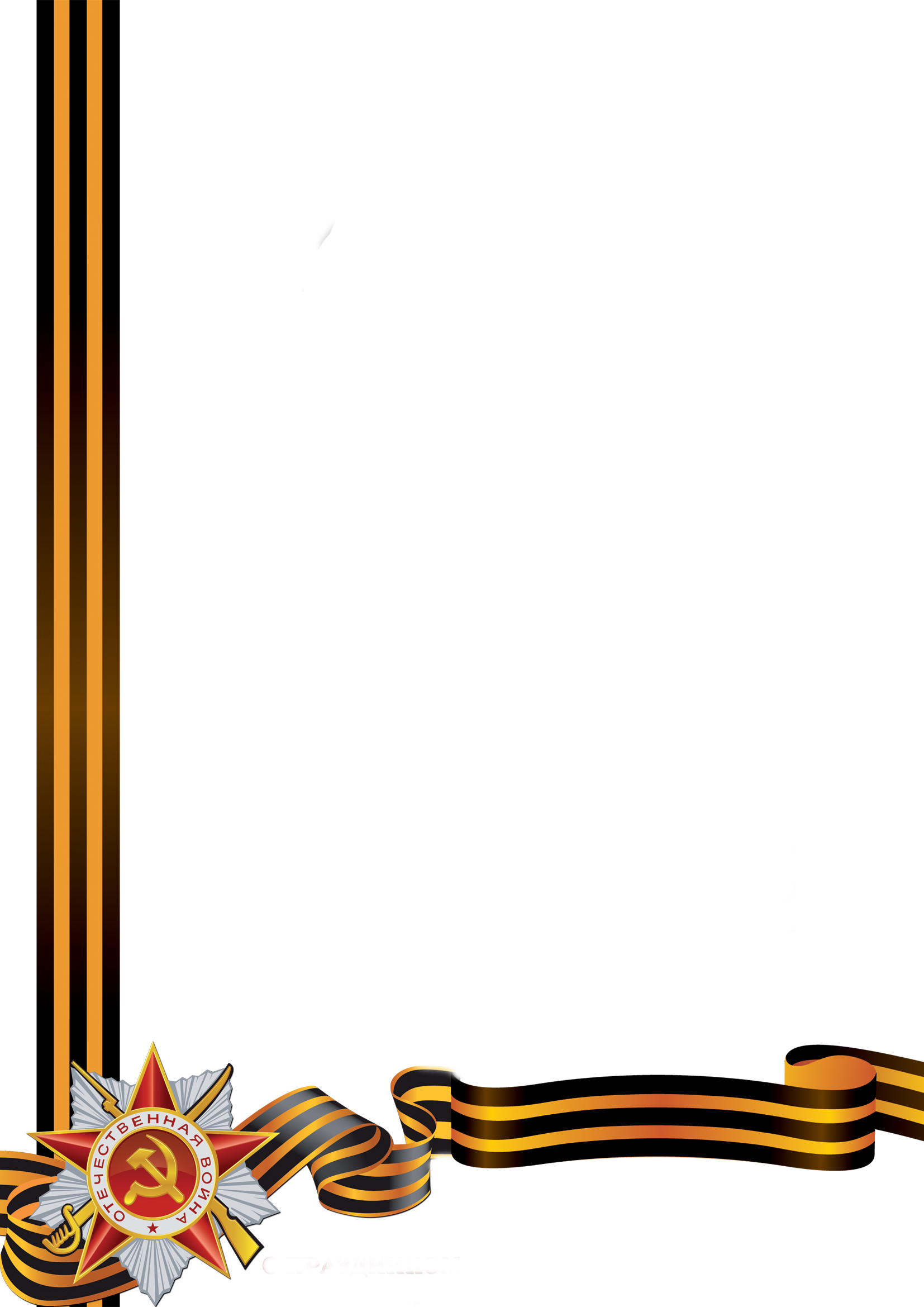                            Программа                                  проведения праздничных массовых мероприятий                             администрации Нижнесергинского городского поселения,                               посвященных 74-й годовщине                                  Победы в Великой Отечественной войне 1941-1945 годов№ п/пНаименование мероприятияВремя проведения мероприятияМесто проведения8 мая 2019 года8 мая 2019 года8 мая 2019 года8 мая 2019 года1.Торжественное поздравление главы Нижнесергинского городского поселения ветеранов Великой Отечественной войны и тружеников тыла17.00Дворец культурыг. Нижние Серги2.Праздничный концерт «Во имя жизни на земле!» (творческий коллектив Дворца культуры города Нижние Серги)17.10-18.30Дворец культурыг. Нижние Серги9 мая 2019 года9 мая 2019 года9 мая 2019 года9 мая 2019 года1.Формирование праздничной колонныКонцерт детской школы искусств10.20-11.0010.20-10.50ул. Титова, 70(МКОУ СОШ № 2)2.Праздничное шествие (участники: предприятия, организации, учреждения, образовательные учреждения индивидуальные предприниматели, жители и гости города)Акция «Бессмертный полк»11.00-11.10по ул. Титова –от памятника Герою Советского Союза А.А. Федотову до памятника воинам-нижнесергинцам, погибшим Великой Отечественной войне 1941-1945 годов3.Торжественное мероприятие11.10-11.45ул. Победы –у памятника воинам -нижнесергинцам, погибшим Великой Отечественной войне 1941-1945 годов4.Возложение венков11.45-11.55ул. Победы –у памятника воинам -нижнесергинцам, погибшим Великой Отечественной войне 1941-1945 годов5.Закрытие торжественного мероприятия11.55ул. Победы –у памятника воинам -нижнесергинцам, погибшим Великой Отечественной войне 1941-1945 годов6.Праздничный концерт «Во имя жизни на земле!» (творческий коллектив МБУ «ДК г. Н-Серги»)12.00-12.30ул. Победы –у памятника воинам -нижнесергинцам, погибшим Великой Отечественной войне 1941-1945 годов7.Нижнесергинский краеведческий музей «Демидов-центр»:- экскурсия- демонстрация документального фильма«Каска солдата»12.00-15.00ул. Ленина, 34здание заводоуправления ОАО «НСММЗ»8.Праздничный салют23.00гора «Кабацкая»